
MİLLİ EGEMENLİK ORTAOKULU GEZİ KULÜBÜ GÖREVLİ ÖĞRETMEN KATILIM ŞARTNAMESİ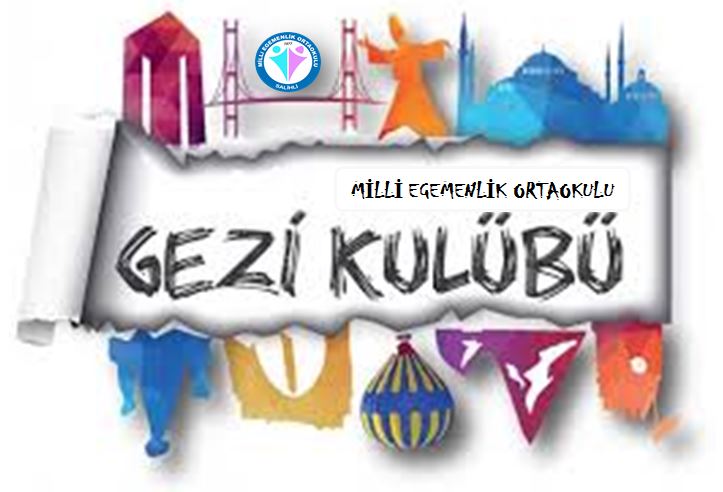 1-  Okul gezilerinde öncelik gezi kulübü sorumlu öğretmenlerindir. 2- Gezi kulübü öğretmenlerinden mazeretleri nedeniyle geziye katılamama vb sorumlu öğretmen yetersizliği durumlarında geziye katılan sınıflar arasında katılım oranı %60 ve üzeri olan sınıfın rehber öğretmeni önceli olacak şekilde oransal sıralamaya göre sınıf rehber öğretmenleri gezi görevi alabilecektir.  Oransal olarak yetersizlik olması durumunda gezi kulübünün teklifi, okul idaresi onayıyla sınıf rehber öğretmeni olma şartı aranmaksızın sorumlu öğretmen görevlendirmesi yapılır.3- Kitap fuarı (İzmir-Manisa) gezilerine gönüllü görev alan öğretmenlerimiz diğer gezilerde görev almakta  %60 şartından sonra öncelik hakkı elde ederler  4- Okul tanıtım gezilerinde gezi kulübü ve 8.sınıflardan sorumlu okul rehber öğretmeni önceliklidir. Sorumlu öğretmen ihtiyacı devamı durumunda sınıfların yüzdelik oranına göre en fazla katılım sağlayan sınıf rehber öğretmeni önceliklidir.5- 8.Sınıflar için yapılan kamp programında öncelik sırası   A) Gezi kulübü rehber öğretmenleri,
   B) 8.sınıf şube rehber öğretmenleri arasında %60 katılım sağlayan sınıfın sınıf rehber öğretmeni (kurs verme branş şartı aranmaz)
   C) Branş bazında 8.sınıflara derse giren öğretmenler arasında gezi katılan sınıflardan oransal olarak en fazla öğrenci sayısına sahip öğretmenler   
   D) Branş bazında 8.sınıflara derse giren öğretmenler arasında bütün şartların eşit olması durumunda gezi kulübünün teklifi, okul idaresinin onayıyla görevlendirme yapılır.6- Gezilerde sorumlu/görevli öğretmenlerin Araç- dinlenme tesis yerleri çay, kahve içecek giderleri ile günü birlik gezilerde 2 öğün, konaklamalı gezilerde 3 öğün yemek gideri gezi geliri kullanılarak karşılanır. Konaklamalı gezilerde sorumlu öğretmenin otel gideri gezi gelirinden karşılanır. Günübirlik ve konaklamalı gezilerde sorumlu öğretmen araçta yer olması durumunda ve öğrencilerin ödediği gezi ücretini ödemesi koşuluyla yanlarında yakınlarını götürebilir.  7- Gezilerle ile ilgili tüm yetki ve sorumluluk okul idaresi ile gezi kulübü öğretmenlerindedir.                Gezi Kulübü Rehber Öğretmenleri                                      Okul Yönetimi MİLLİ EGEMENLİK ORTAOKULU GEZİ KULÜBÜ ÖĞRENCİ KATILIM ŞARTNAMESİ√ Gezi başvurularında gezi şartnamesine uyan öğrenciler arasında ücretini önce ödemesi ve gezi sorumlusu öğretmene adını yazdırması önemlidir. Ücretler geziden sorumlu öğretmene yapılarak isim yazdırılır. Ücret alınmadan isim yazdırılmaz. Başka bir öğretmene yapılan ödemeden öğrenci sorumludur ve sorumlu öğretmen tarafından adı yazılmadığı için araçlar dolması halinde geziye katılamaz.√ Kaymakamlık Makamınca gezi onay yazısı geldikten sonra yedek öğrenci yazılması ve ücret iadesi yapılmaz.√ Kaymakamlık onayından önce yapılacak gezi iptal isteklerinde, yedek öğrenci var ise iptal isteğinde bulunan öğrencinin gezi parası iade edilir, yedek öğrenci yok ise daha öncesinde firmalara yapılan ödemeler ve araç ücreti kesilerek kalan ücret iade isteğinde bulunan öğrenciye iade edilir.√ Disiplin kurulu tarafından “kınama” cezası verilen öğrenciler hiçbir geziye kabul edilmez.√ Gezi sırasında sorumlu öğretmenlerimiz tarafından bildirilen gezi kurallarına uymayan öğrenci daha sonraki gezilere alınmaz.√ Gezi sırasında okul disiplin kuralları aynen geçerli olup, yaşanacak olumsuzluk ile ilgili sorumlu öğretmenlerce tutanak altına alınması ve okul idaresine sunulmasıyla disiplin iş ve işlemleri başlatılır.√ Gezi esnasında velilere gerekli bilgi ve iletişim öğrenciler aracılığıyla veya oluşturulacak whatsapp gurubuyla gerekli bilgilendirme ( hareket ve dönüş saati vb.) yapılır.√ Her öğrenci gezi başladığında yer aldığı otobüs ve koltukta gidiş-dönüş yapar. Herhangi bir durumda gezi otobüs sorumlusu öğretmene bilgi vermek zorundadır.√ Gezi fotoğraflarının okul web sitesinde yayınlanmasını istemeyen öğrenci velilerimiz okul idaresine gezi başladığında bilgi vermesi gerekmektedir.                 Gezi Kulübü Rehber Öğretmenleri                                      Okul Yönetimi 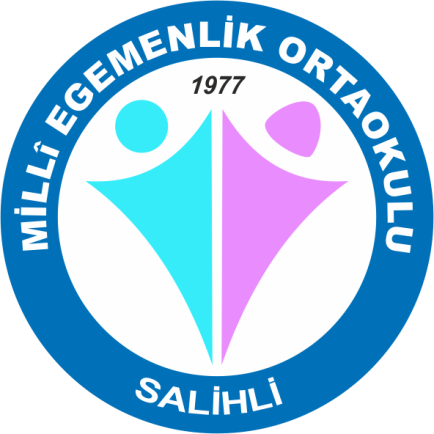 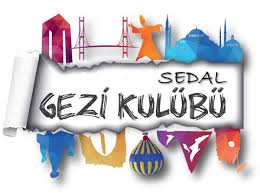 